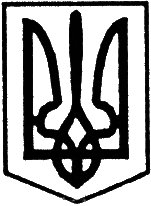 Благовіщенська  районна радаКіровоградської областідвадцять  Друга сесія сьомого скликання	   Р і ш е н н я від  “15 ” березня 2019 року	                                                           № 427м. БлаговіщенськеПро звіт про фінансово-господарську діяльність Благовіщенської школи мистецтв за 2018 рік Відповідно до Закону України “Про місцеве самоврядування в Україні”, заслухавши звіт директора Благовіщенської школи мистецтв Руденко С.І. про фінансово-господарську діяльність Благовіщенської школи мистецтв за 2018 рік, враховуючи рекомендації постійних комісій районної ради з питань планування, бюджету і фінансів, з питань освіти, охорони здоров’я, культури, фізкультури і спорту, обслуговування і соціального захисту населення, з питань комунальної власності, житлового господарства, побутового, торгівельного обслуговування та захисту прав споживачів та з питань агропромислового комплексу, регулювання земельних відносин та охорони навколишнього природного середовища,  районна рада вирішила:1. Звіт про фінансово-господарську діяльність Благовіщенської школи мистецтв за 2018 рік (додається) взяти до відома. 2. Роботу Благовіщенської школи мистецтв визнати задовільною.3. Рекомендувати сільським радам  спільно з Благовіщенською школою мистецтв забезпечити організацію виїздів учнів до сіл району для здійснення концертної діяльності з метою популяризації мистецької діяльності закладу.Голова районної ради 		    	             І.КРИМСЬКИЙЗвітпро фінансово-господарську діяльність Благовіщенської школи мистецтв за 2018 рікКоротка історична довідка про заклад.16 квітня 1964 року за рішенням райради райвиконкому була відкрита Ульяновська дитяча музична школа-семирічка. Школа налічувала три відділи: фортепіанний, народний, духовий. В 1993 році відкрились клас образотворчого мистецтва та клас хореографії і навчальний заклад набув статусу школи мистецтв. З вересня 2005 року працює клас сольного співу. З вересня 2011 року відкрили клас гітари. На сьогоднішній день в школі працюють: фортепіанний відділ; відділ народних інструментів (клас баяна та акордеона, клас бандури, клас гітари); зведений відділ музично - теоретичних дисциплін , класу сольного співу , класу духових та ударних інструментів; зведений відділ образотворчого мистецтва , хореографії та концертмейстерства . З листопада 2016 року школу перейменовано у Благовіщенську школу мистецтв . Основним видом діяльності Благовіщенської школи мистецтв є навчання дітей різним видам мистецтва . Середньооблікова чисельність штатних працівників по школі мистецтв за 2018 рік склала 20 чоловік.   Згідно штатного розпису по загальному фонду затверджено 28 штатних одиниці, в тому числі для забезпечення навчального процесу 21 ставка педагогічних працівників, по спеціальному фонду - 2,39 ставки  педагогічних працівників.У звітному році в школі навчались 250 дітей. З них 27 учень користується пільгами безкоштовного навчання (з багатодітних сімей, діти-інваліди) . На 2018 рік  видатки по загальному фонду згідно кошторису затверджені в сумі 2 396 400,00 грн.  У 2018 році  надійшло  та використано бюджетних асигнувань у сумі 2396398 грн., в т.ч.  на заробітну плату – 1874600,00 грн. та нарахування на неї в сумі 412400,00 грн.  На придбання предметів, матеріалів, обладнання та інвентаря використано кошти в сумі 38 060,00 грн. Серед них : насос для опалювального котла (2500 грн.), гітара (3600 грн.), принтер (2900 грн.), жорсткий накопичувальний диск (1850 грн.), письмові столи (7000 грн.), велосипедна парковка (1000 грн.), електронні ключі для казначейства (2100 грн.) , підписка на газети та журнали (6000 грн.) та деякі інші господарські товари.Для оплати послуг (крім комунальних) використано  31500 грн.,  в т.ч.   14 000,00 грн. – транспортні послуги по перевезенню учнів для участі в обласних конкурсах.  Видатки на відрядження склали  6840 грн., в т.ч. 4260,00 грн.  для участі викладачів  і учнів в обласних та Всеукраїнських конкурсах.   Оплата комунальних послуг та енергоносіїв становить 32998  грн., в т.ч.  за водопостачання – 1598 грн.,  за електроенергію – 5900 грн.,  дрова закуплено на суму 25500,00 грн.По спеціальному фонду надходження отримані в сумі 184950,00 грн. – батьківська плата за навчання.   Використано кошти в сумі 125548,72 грн., в т.ч. на заробітну плату – 94509,35 грн., на нарахування на заробітну плату – 29538,37 грн., на оплату електроенергії – 1500,00 грн.Всі видатки відповідають кошторисним призначенням.За підсумками участі учнів БШМ в конкурсах різного рівня за 2018 н.р. маємо такі досягнення:  ХХІІІ Всеукраїнський фестиваль конкурс виконавців на народних інструментах «Провесінь» (лютий 2018):Кравець Руслан - Дипломом ІІІ ступеня , викладач Каченюк А.Г.Андрієвський Ігор – Диплом ІІ ступеня, викладач Каченюк І.В.Обласний конкурс учнів ПСМНЗ «Паросток» (березень 2018)  Номінація «Музично-теоретичні дисципліни. Сольфеджіо» Коледа Діана – Диплом за І місце, старша група. Викладач РуденкоС.І.Номінація «Фортепіано. Солісти»Гілевич Камелія – Диплом за ІІІ місце, викл. Кривоніс Л.П.Бойко Олена, Коледа Діана - Дипломи за участь, викладачі Кухарчук А.В., Руденко С.І.     Номінація «Народні інструменти. Ансамблі малих форм»Тріо бандуристів у складі Срібного Андрія, Кравця Руслан, Єремчука Богдана – Диплом за ІІ місце, викладач Петрик Л.К.Дует бандуристів у складі Лустенко Олександри та Червоній Анни – Диплом за ІІІ місце, викл. Петрик О.К.            Номінація «Духові інструменти»Оркестр духових та ударних інструментів під керівництвом Томашевського Р.І. – Диплом  за ІІ місце      Номінація «Хореографія»Хореографічний ансамбль «Джерельце» старша група - Диплом за І місце, молодша група – Диплом за ІІ місце , викладач Гаврилюк М.І., концертмейстер Каченюк А.Г. ІХ обласний регіональний конкурс «Струни серця»,м.Умань (березень 2018 ):у номінації «Вокальне мистецтво»:Хитрук Єлизавета – Золотий диплом ; викладач Руденко С.І.Мовчан Дмитро – Бронзовий диплом ; викладач Коледа О.Г.   Викладачі нагороджені Подяками адміністрації КВНЗ «Уманський гуманітарно-педагогічний коледж ім. Т.Г.Шевченка» та організаційного комітету Конкурсу.4.  Обласний конкурс виконавської майстерності  обдарованих учнів  мистецьких навчальних закладів на базі Уманського музичного училища ім П.Демуцького (квітень 2018 р.)нагороджені  Литвин Єзизавета – Гран прі, викладач Руденко С.І. Гілевич Камелія – Диплом за І місце, викладач Кривоніс Л.П. Коледа Діана – Диплом за ІІ місце, викладач Руденко С.І. Бойко Олена – Диплом за ІІІ місце, викладач Кухарчук А.В.5. VІ Всеукраїнський хореографічний фестиваль "KIDSWILL    DANCE    FEST":   Хореографічний ансамбль «Джерельце»    У двох номінаціях отримали Дипломи за ІІ місцевикладач Гаврилюк М.І., концертмейстер Каченюк А.Г.6. Всеукраїнська музична олімпіада «Голос країни» (квітень 2018) :Пройшовши два тура, Єлизавета Литвин, учениця третього класу, отримала Диплом лауреата ІІ ступеня та срібну медаль у номінації «Сольний спів. Академічний вокал». Викладач Руденко С.І. та Благовіщенська школа мистецтв нагороджені Дипломами . 7. V Всеукраїнський хореографічний фестиваль «Квітнева феєрія -2018» - Хореографічний ансамбль «Подоляночка», естрадна хореографія, молодша вікова категорія - Диплом ІІ ступеня; cередня вікова категорія – Диплом ІІ ступеня. Викладач Руденко Є.С.8. VІІ та VІІІ Міжнародний фестиваль-конкурс інструментального, вокального та хореографічного мистецтва «Квітуча країна» в місті Умань (травень 2018): Хореографічний ансамбль «Подоляночка» - диплома лауреатів ІІІ ступеня, викладач     Руденко Є.С., концертмейстер Бондар В.А.Номінація «Інструментальна музика. Фортепіано» :Коледа Діана ( викладач Руденко С.І.) – Диплом І ступеня;Гілевич Камелія (викладач Кривоніс Л.П.) – Диплом І ступеня;Литвин Єлизавета (викладач Руденко С.І.) – Диплом ІІІ ступеня. Номінація «Вокальне мистецтво» :Литвин Єлизавета – лауреат І ступеня, викладач Руденко С.І.Бойко Олена – лауреат ІІ ступеня, викладач Коледа О.Г.Мовчан Дмитро – лауреат ІІ ступеня, викладач Коледа О.Г.Хитрук Єлизавета – лауреат ІІ ступеня, викладач Руденко С.І.Дует у складі Хитрук Є. та Мовчана Д. – лауреат ІІ ступеня.Номінація «Інструментальна музика. Духові інструменти»Ткаченко Дмитро – лауреат ІІ ступеня, викладач Томашевський Р.І., концертмейстер Руденко С.І.Номінація «Інструментальна музика. Народні інструменти» :Литвин Єлизавета – Диплом лауреата ІІІ ступеня, викладач Петрик О.К., клас бандури ;Дует бандуристів у складі Лустенко Олександри та Червоній Анни – Диплом лауреатів ІІ ступеня, викл. Петрик О.К.Тріо бандуристів у складі Срібного Андрія, Кравця Руслан, Єремчука Богдана – Диплом лауреатів ІІ ст., викл. Петрик О.К.       Клас образотворчого мистецтва, викладач Реснянська Р.Б.:9. ХV Міжнародний конкурс дитячого і молодіжного мистецтва «Великі знамениті та невідомі художники» м. Рибнік, Польща – тама «Сонце в тумані», Вільям Тернер. Випускниця школи мистецтв Щукіна Анастасія отримала Почесний диплом у молодіжній категорії. 10. ІІ обласний етап Всеукраїнського конкурсу учнівської творчості, присвяченого Шевченківським дням «Єднаймося ж , брати мої» 11. ХV Міжнародний конкурс дитячих малюнків «Славянский родник» пам’яті слов’янських просвітителів Кирила та Мефодія (Клайпеда – Литва – 2018)  12. Обласний конкурс з образотворчого мистецтва серед учнів шкіл естетичного виховання «Веселкові фарби» у номінації «Образотворче мистецтво»:      Литвин Єлизавета – Гран-прі, молодша група «Живопис»     Степанко Крістіна – Гран-прі, молодша група «Рисунок»     Мельниченко Владислав – Диплом І ступеня, молодша група «Композиція»     Бурлака Інна – Диплом ІІ ступеня, молодша група «Живопис» Кислиця Дар’я – Диплом ІІІ ступеня, середня група «Живопис»Теміцька Софія – Диплом ІІІ ступеня,середня група «Композиція»13. VII  Міжнародний фестиваль – конкурс інструментального, вокального, хореграфічного, театрального, циркового мистецтв та театрів мод «Свято талантів» в місті Кропивницький (жовтень 2018 р.)-   - Хореографічний ансамбль «Подоляночка»- Естрадна хореографія , II молодша група – Диплом III ступеня ; середня вікова категорія -  Диплом II ступеня; змішана категорія – Диплом  III ступеня. Викладач  Руденко Є.С.14.V Міжнародний фестиваль – конкурс «Сходинки до майстерності»  в місті Кропивницький (листопад 2018 р.)Номінація «Виконавець - інструменталіст. Фортепіано»:    .  Коледа  Діана (викладач Руденко С.І ) – Диплом  лауреата  I ступеня    .  Міщенко Олександра (викладач Кухарчук А.В ) – Диплом лауреата II ступеня    .  Литвин Єлизавета (викладач Руденко С.І ) – Диплом лауреата II ступеня    .  Гілевич  Камелія ( викладач Кривоніс Л.П ) – Диплом лауреата II ступеня Номінація  «Виконавець – вокаліст» :   . Хитрук Єлизавета – Диплом лауреата II ступеня, викладач Руденко С.І ., концертмейстер Кухарчук А.В.15. Всеукраїнська музична олімпіада «Голос країни» м.Київ (листопад 2018 р.):Коледа Діана – Диплом лауреата ІІ ступеня у номінації «Теорія музики»; викладач Руденко С.І.Литвин Єлизавета – Диплом лауреата І ступеня та Диплом номінанта на Гран-прі у номінації «Академічний вокал»; викладач Руденко С.І. Викладач та Благовіщенська школа мистецтв нагороджені Дипломами за великий внесок у професійну музичну освіту та високий рівень підготовки учасників Всеукраїнської музичної олімпіади «Голос країни».                               По закінченні Благовіщенської школи мистецтв у 2018 році до вищих мистецьких навчальних закладів вступили :Бойко Олена – Кіровоградський музичний коледж, відділ фортепіано, викладач Кухарчук А.В.Ткаченко Дмитро – Уманське обласне музичне училище ім. П.Демуцького, відділ оркестрових духових та ударних інструментів, викладач Томашевський Р.І. Педагогічний колектив Благовіщенської школи мистецтв у 2017– 2018 навчальному році спрямовував свої зусилля на виконання плану навчально-методичної роботи, на естетичне виховання учнів та підвищення ефективності навчання. Протягом року приділялась увага профорієнтаційній роботі. Продовжується шефська та позакласна робота .   Робота педагогічного колективу продовжує свою  спрямованість на вирішення головних завдань:     - забезпечення вільного, творчого, духовно-інтелектуального     розвитку учнів в нашій школі ;               надання їм початкової освіти по програмі школи мистецтв;застосування нових форм і методів навчання на всіх відділах ;робота над формуванням творчого мислення учнів ;робота викладачів з учнями по підготовці до участі в шкільних, регіональних, обласних, Всеукраїнських та Міжнародних конкурсах обдарованих дітей;охоплення учнів загальноосвітніх шкіл міста та району художньо-творчою діяльністю;спрямування творчих здібностей учнів Благовіщенської школи мистецтв на активну участь в позашкільних культурно – мистецьких заходах загальноосвітніх шкіл, концертних заходах міста та району . Проблемна тема школи: “Загально – естетичне та професійне виховання учнів”____________________________